Задания  для 9А класса на 20.04.2020ХИМИЯВыполните задание в тетради:Как получают органические кислоты? Написать определение: органические кислоты.Общая формула карбоновых кислот.Написать определение: предельные одноосновные карбоновые кислоты и их формула.Как называется связь между классами органических веществ?Написать характеристику уксусной кислоты по плану:А). Формула уксусной кислотыБ). Физические свойстваВ). Химические свойства (написать уравнения реакций взаимодействия уксусной кислоты с магнием, оксидом магния, карбонатом магния и гидроксидом магния).Г). Применение уксусной кислотыД). Как называются соли уксусной кислоты? 6. Написать определение: реакция этерификации. Записать уравнение реакции этерификации для уксусной кислоты и этилового спирта.ФИЗИКА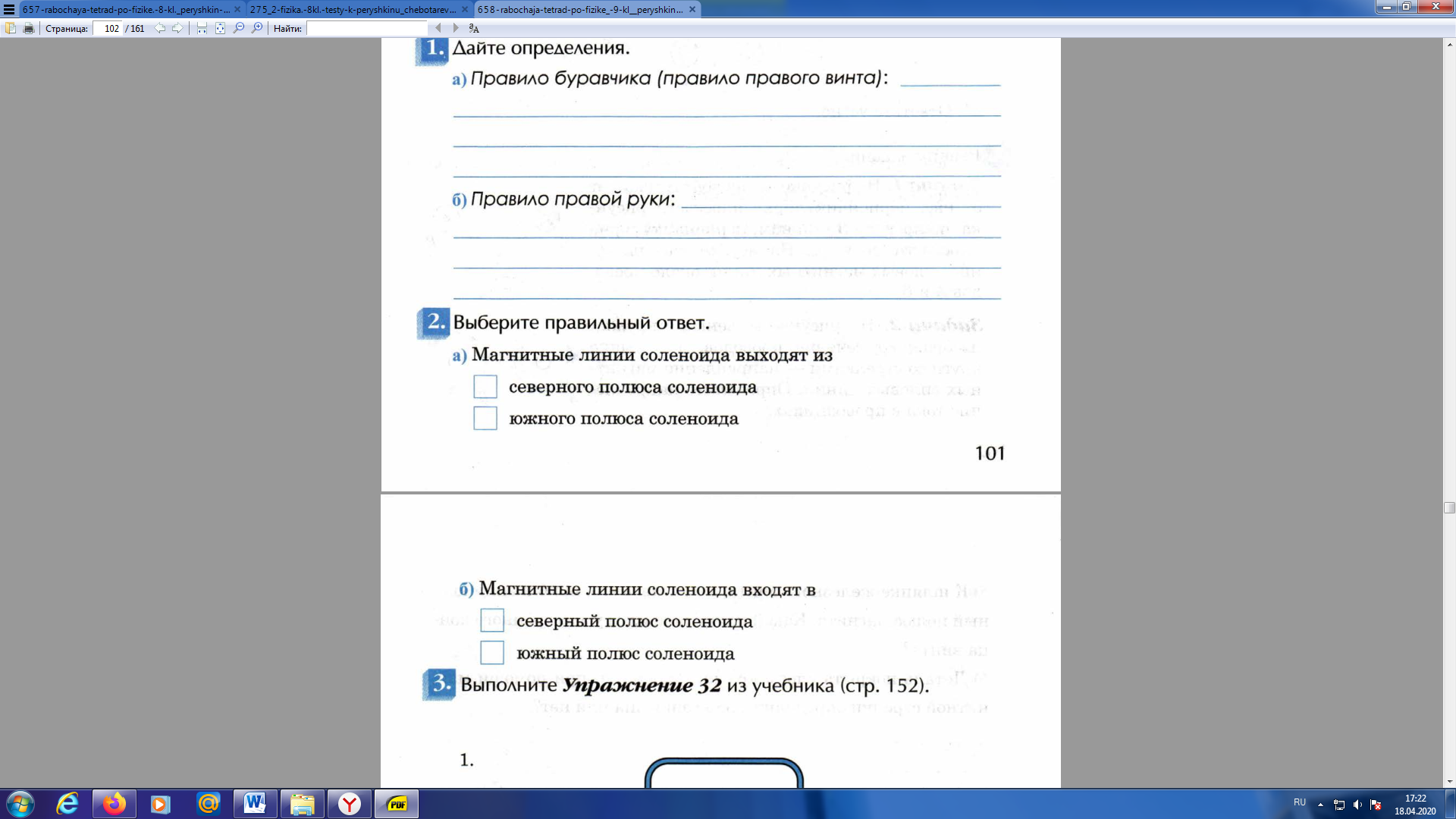 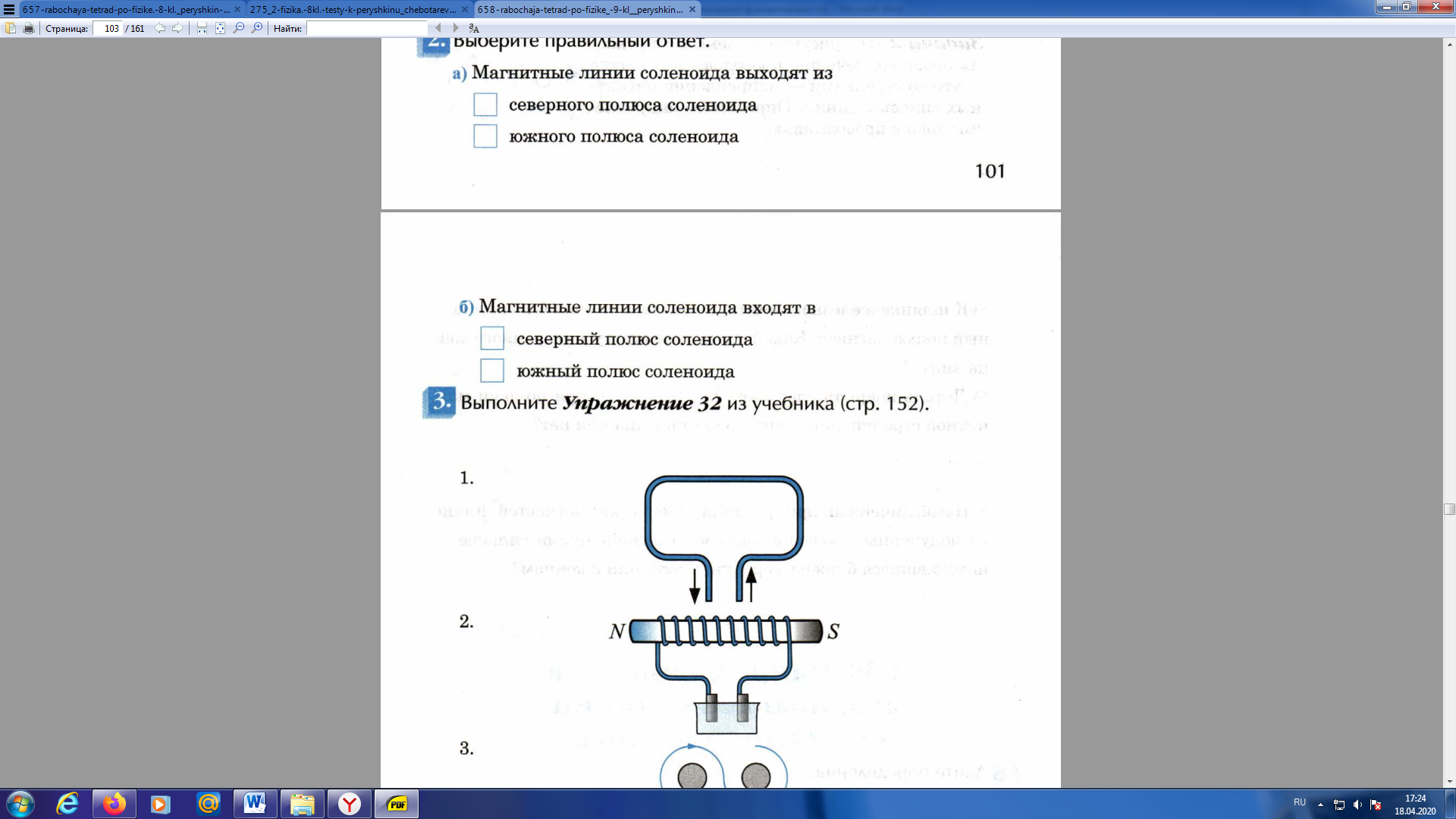 Решите задачи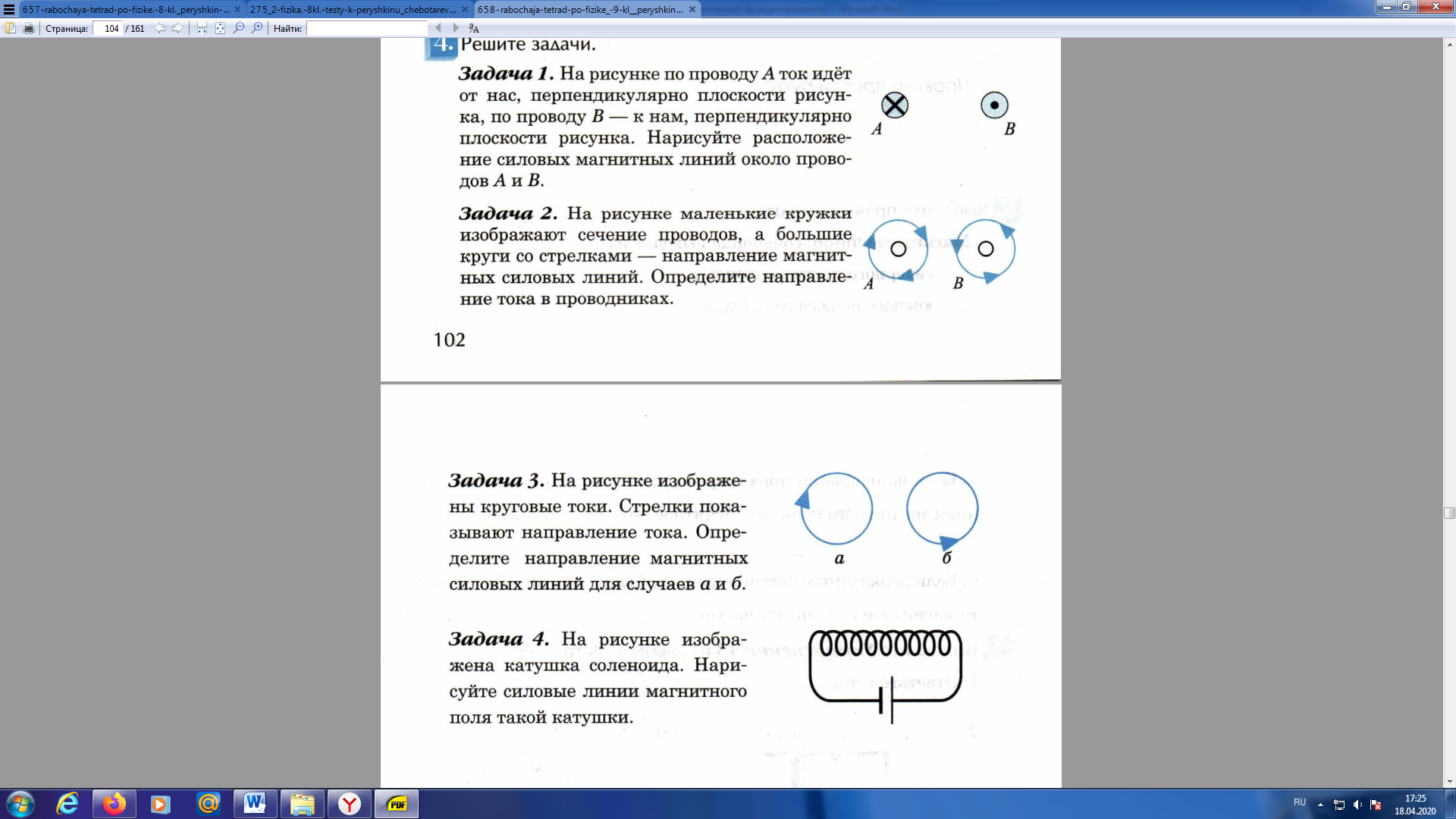 ПредметЗаданиеФорма контроля ГеометрияРешить на образовательном портале «РЕШУ ОГЭ» вариант № 25926596 (доступен с 20.04.2020  08:00 по 21.04.2020  09:00)Выполнить задания (постараться устно)  и отправить ответы на портале  учителю до 9 часов  21.04.2020 годаГеометрияПерейти по ссылке и решить предложенные задачиhttps://edu.skysmart.ru/student/mugepasivo (можно ввести только фамилию и имя)до 12 часов  21.04.2020 годаФизика§39Выполнить задания (см. ниже)задания выполнить в тетради или в текстовом редакторе, фотографии выполненных заданий или текстовый документ прислать учителю на электронную почту moiseevaludmila2020@yandex.ru до 12  часов  21.04.2020 годаХимияПрочитать § 36, тема: «Предельные одноосновные карбоновые кислоты»Выполнить задание (см. ниже)Выполнить задания в текстовом редакторе и прислать учителю на электронную почту jakunina14@yandex.ru  до 14 часов  21.04.2020 года ОБЖТема «Брак и семья» Ответить на вопросы:1.Что такое семья?2.Какое влияние оказывает на возможность создания благополучной семьи культура общения между мужчиной и женщиной? Отправить сообщением на электронную почту desyatovsckaya@yandex.ru, выполнить до 25.04.2020 годаИсторияТема: «Начало правления Николая 2» Видеоурок: https://yandex.ru/video/preview/?filmId=11499289402450366245&text=видеоурок%20начало%20правления%20николая%202&path=wizard&parent-reqid=1587060682415604-1710062836901760682500133-production-app-host-man-web-yp-95&redircnt=1587060686.1 Дать письменно в тетрадь ответ на вопрос:Какие произошли ключевые события в экономическом и политическом развитии России при правлении Николая 2?Выполняем задание, фотографируем и отсылаем учителю на почту 9211515854@mail.ru до 11 часов 21.04.2020 годаРаботу выполнить до 11 часов 21.04.20ЛитератураПрактическая работа. Составление цитатной таблицы «Образы  рассказчика  и  автора-повествователя в рассказе „Судьба человека“». Результат теста сфотографировать и выслать учителю на почту kru40@yandex.ru до 11 часов 21.04.2020 года